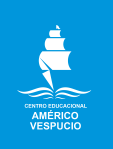 Colegio  Américo VespucioDpto. Gastronomía2020Guía de Autoaprendizaje ASIGNATURA: Preparación, diseño y montaje de buffet CONTENIDO: “Torneado de verduras”Tercero MedioINSTRUCCIONES GENERALES:  LEA  ATENTAMENTE  EL  CONTENIDO  DEL  TEXTO, REALICE  EL  TORNEADO , SACAR  FOTOS PEGAR  EN  WORD  juan.ferrada@colegioamericovespucio.cl 1 de junio 23:59 HORAS.NombreCursoFecha_________/____/ 2020OA 7: Armar, decorar y presentar distintos tipos de productos gastronómicos, utilizando técnicas culinarias básicas para servirlos, de acuerdo con las indicaciones de recetas, protocolo y tipo de servicio solicitado.AE 1.- Planifica la decoración y presentación de productos, considerando las técnicas culinarias, los tiempos de preparación y el tipo de servicio solicitadoI.- Observe el siguiente Video en youtube de torneado de Zanahorias1.- Practique la técnica2.- Cuando la hayas dominado, grabe un video con tu celular (Guarde este video)Envíelo a juan_ferrada2@hotmail.comhttps://www.youtube.com/watch?v=QZxvP5xnh94